Тиркеме 2.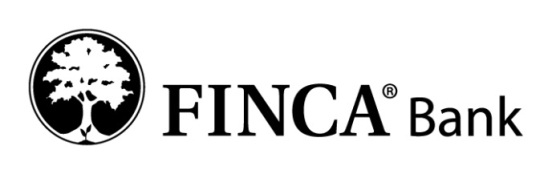 Кайрылуу жолдору жана кабыл алуу сааттарыУРМАТТУУ КАРДАРЛАР!«ФИНКА Банк» ЖАКта тейлөө сапатын жакшыртуу боюнча сизде суроолор, даттануулар жана сунуштар болсо, бизге кайрылсаңыз болот:Банктын аткаруу органынын жетекчиси же ыйгарым укуктуу мүчөсү, ошондой эле банктын филиалдарынын жетекчилери бекитилген графикке ылайык ар дүйшөмбү сайын 10:00дөн 11:00гө чейин керектөөчүлөрдү жеке кабыл алат. Керектөөчүлөрдү жеке кабыл алуу дайыма банктын жооптуу кызматкери тарабынан да жүргүзүлөт.  Кардарлардын жазуу түрүндөгү кайрылууларын кароо мөөнөтү – жазуу түрүндө жообун берүү менен 30 календардык күндөн кечиктирбестен каралат. ФИНАНСЫ КЫЗМАТТАРЫН КЕРЕКТӨӨЧҮЛӨРДҮН КАЙРЫЛУУЛАРЫН КАРООНУН ЖАНА КАТТООНУН ЖОЛ-ЖОБОСУ ЖӨНҮНДӨ ТОЛУК МААЛЫМАТ БАНКТЫН КЕҢСЕЛЕРИНДЕГИ МААЛЫМАТ ТАКТАЛАРЫНДА ЖАНА БАНКТЫН САЙТЫНДА ЖАЙГАШТЫРЫЛГАН! «ФИНКА Банк» ЖАКка КАЙРЫЛУУ ҮЧҮН ӨЗҮҢҮЗГӨ ЫҢГАЙЛУУ ЫКМАНЫ ТАНДАП АЛЫҢЫЗ.  БИЗ ҮЧҮН АР БИР КАРДАРДЫН ПИКИРИ МААНИЛҮҮ! «ФИНКА Банк» ЖАКтын жетекчилигиООЗЕКИ ТҮРДӨЖАЗУУ ТҮРҮНДӨЭЛЕКТРОНДУК ТҮРДӨБанктын каалаган кызматкерине кеңседе же кеңседен сырткарыТөмөнкү телефон аркылуу: маалымат борбору 4400 (уюлдук номерлер үчүн - акысыз) же (312) 440-440Банктын филиалдарынын башка телефондору аркылууДаттануулар жана сунуштар китебинеАрыз мененАнонимдүү кайрылуулар үчүн атайын бланкты толтуруп, банктын кеңсесиндеги үкөккө салууБанктын сайтында: http://www.fincabank.kgЭлектрондук почта аркылуу: finca@finca.kg 